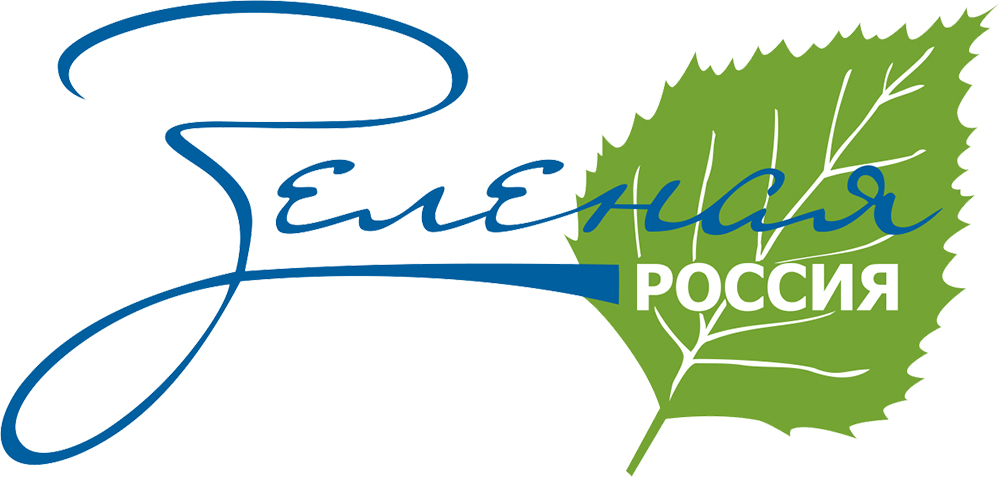 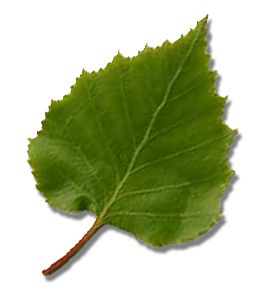 Исх.08.06.15-02 от 4 ноября 2015г.Председателю ОЭОД «Зеленая Россия» К.Ю. КурченковуУважаемый Константин Юрьевич!Поздравляем Вас лично, дружный коллектив центрального аппарата ОЭОД «Зеленая Россия» с праздником «День народного единства»!Участники Общероссийского Экологического Общественного Движения (ОЭОД) «Зеленая Россия» и руководство ОЭОД «Зеленая Россия» в Орловской области выражают Вам искреннюю благодарность за высокую оценку нашей деятельности по реализации Первого этапа проекта «Лес Победы» разработанного нами Спецпроекта «Лес Памяти» (материалы пресс-конференции в центральном офисе «Интерфакса» 11.02.2015г.)«День народного единства» – один из самых молодых государственных праздников России. Наше ОЭОД «Зеленая Россия» – одно из самых молодых, здоровых и массовых движений России.Идеалы, цели и задачи ОЭОД «Зеленая Россия» органично согласуются с понятием «народного единства» как неотъемлемого аспекта современного общества – оно должно быть всегда, вне зависимости от времени, века, экономической и политической ситуации в стране.В целях популяризации ОЭОД «Зеленая Россия» актив Движения «Зеленая Россия» в Орловской области накануне (03.11.2015г) праздника «День народного единства» досрочно реализовал Второй этап Спецпроекта «Лес Памяти», досрочно посажен лесной массив «Лес Первого Салюта» – 7,7 тыс. саженцев «Красного дуба» на территории  природного (мемориального) комплекса (ПМК) «Лес Памяти».На территории площадью 17,8 га. будущего ПМК «Лес Памяти» (по плану открытие 5 Августа 2015г.) включающего в себя природную компоненту: лесной массив «Лес Победы» и лесной массив «Лес Первого Салюта»; мемориальную компоненту: памятник «Воинам 308 СД», часовню «В честь воинов, жизнь свою за Отечество отдавших», посадка лесных массивов завершена – природная составляющая ПМК «Лес Памяти» досрочно (по плану 5 Августа 2015г.) выполнена. На очереди реализация мемориальной компоненты ПМК «Лес Памяти».Желаю Вам и коллективу центрального аппарата ОЭОД «Зеленая Россия»  дальнейших успехов в организации работы Движения, уверенности в своих силах!С уважением Представитель ОЭОД«Зеленая Россия»в Орловской области                                  А.Н.СимаковРоссия, Орловская обл., Орловский р/н, д. Сеножать, пер. Карьерный д.3Тел. +7 (920) 285-36-01E-mail: senozhat@yandex.ru